РЕШЕНИЕ                   №  83                                                                                от 14 декабря 2023 года О внесении изменений в Положение о муниципальном жилищном контроле 
на территории муниципального образования «Поселок городского типа Аксубаево» Аксубаевского муниципального района Республики Татарстан, утвержденного решением  Совета пгт Аксубаево Аксубаевского муниципального района Республики Татарстан от 16.02.2023 года №64 «Об утверждении Положения о муниципальном жилищном контроле на территории муниципального образования «Поселок городского типа Аксубаево» Аксубаевского муниципального  района  Республики ТатарстанВ соответствии со статьей 20 Жилищного кодекса Российской Федерации, Федеральным законом от 31.07.2020 №248-ФЗ «О государственном контроле  (надзоре) и муниципальном контроле в Российской Федерации», Совет пгт Аксубаево Аксубаевского муниципального района Республики Татарстан, РЕШИЛ:1. Внести в Положение о муниципальном жилищном контроле 
на территории муниципального образования «Поселок городского типа Аксубаево» Аксубаевского муниципального  района  Республики Татарстан,  следующие изменения:1.1. Приложение №2 к положению о муниципальном жилищном контроле на территории муниципального образования «Поселок городского типа Аксубаево», утвержденного решением Совета пгт Аксубаево Аксубаевского муниципального района Республики Татарстан от 16.02.2023г №64 «Об утверждении Положения о муниципальном жилищном контроле на территории муниципального образования «Поселок городского типа Аксубаево» Аксубаевского муниципального  района  Республики Татарстан» изложить в следующей редакции:«Индикаторы риска нарушения обязательных требований, используемые в качестве основания для проведения контрольных мероприятий при осуществлении муниципального жилищного контроля» Трехкратный и более рост количества обращений за единицу времени (месяц, квартал) в сравнении с предшествующим аналогичным периодом и (или) с аналогичным периодом предшествующего календарного года, поступивших в адрес органа муниципального жилищного контроля от граждан (поступивших способом, позволяющим установить личность обратившегося гражданина) или организаций, являющихся собственниками помещений в многоквартирном доме, граждан, являющихся пользователями помещений в многоквартирном доме, информации от органов государственной власти, органов местного самоуправления, из средств массовой информации, информационно-телекоммуникационной сети "Интернет", государственных информационных систем о фактах нарушений контролируемыми лицами обязательных требований, установленных частью 1 статьи 20 Жилищного кодекса Российской Федерации.Отсутствие в течение трех и более месяцев актуализации информации, подлежащей размещению в государственной информационной системе жилищно-коммунального хозяйства в соответствии с порядком, формами, сроками и периодичностью размещения, установленными в соответствии с частью 5 статьи 165 Жилищного кодекса Российской Федерации.3.Поступление в орган муниципального жилищного контроля в течение трех месяцев подряд двух и более протоколов общего собрания собственников помещений в многоквартирном доме, в котором есть жилые помещения муниципального жилищного фонда, содержащих решения по аналогичным вопросам повестки дня.4. Более пяти случаев в неделю вызовов ремонтных бригад для проведения работ по устранению неисправностей общего имущества в многоквартирном доме, находящемся в управлении контролируемого лица, по информации Единой диспетчерской службы.5. Выявление в платежных документах на оплату жилищно-коммунальных услуг, размещенных в государственной информационной системе жилищно-коммунального хозяйства, сведений об увеличении размера платы за коммунальные ресурсы, потребляемые при использовании и содержании общего имущества собственников помещений многоквартирного дома, более чем на 50% по сравнению с предыдущим аналогичным расчетным периодом».       2. Разместить настоящее решение на официальном сайте Аксубаевского муниципального района http://aksubayevo.tatarstan.ru.  и опубликовать на официальном портале правовой информации Республики Татарстан (http:pravo .tatarstan.ru).3. Настоящее решение вступает в силу со дня его официального опубликования.Глава пгт АксубаевоАксубаевского муниципального района,Председатель Совета пгт Аксубаево:                                                Гилманов К.К.Татарстан РеспубликасыАксубай муниципаль районыШэhэр тибындагыСовет поселогы 423060, Аксубай штп, Советлар урамы, 2 нче йортт.2-73-62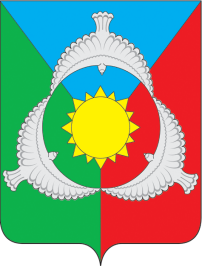 Совет поселка городского типа АксубаевоАксубаевского муниципального района Республики Татарстан423060, пгт Аксубаево,ул.Советская, д.2т. 2-73-62